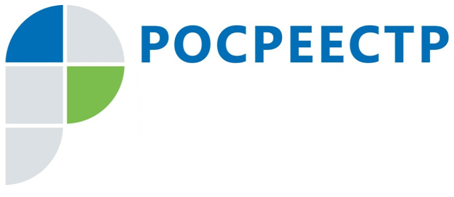 Информирование граждан через социальные сети Управление Росреестра по Ямало-Ненецкому автономному округу сообщает о возможности получения интересующей информации одним из самых простых и доступных способов - через социальные сети. В социальных сетях Управление размещает информационные материалы на актуальные темы, которые будут интересны не только представителям профессиональных сообществ, но и широкому кругу читателей.Здесь вы сможете узнать последние новости,  информацию о проводящихся горячих телефонных линиях, поучаствовать в онлайн-консультациях. Кроме того, Вы можете задать специалистам интересующий вопрос, написав в личные сообщения группы.Управление  не только информирует подписчиков о деятельности и госуслугах Росреестра, новостях, событиях, но и оперативно реагирует на запросы граждан, идущие напрямую, через социальную сеть.Подписывайтесь на страницы Управления Росреестра по Ямало-Ненецкому автономному округу в ВКонтакте https://vk.com/public68475290, Instagram  https://www.instagram.com/rosreestr_89, советуйте страницу своим близким и друзьям. Участвуйте в обсуждениях, задавайте вопросы, узнавайте последние новости, смотрите фотографии. 